С 9 по 24 апреля во всех регионах страны пройдет «Цифровой диктант», организованный Российской ассоциацией электронных коммуникаций при поддержке Общероссийского народного фронта и Microsoft. Мероприятие состоится в рамках реализации национальной программы «Цифровая экономика Российской Федерации».

В ходе «Цифрового диктанта», который является самой масштабной проверкой знаний в сфере информационных технологий в стране, любой желающий может пройти онлайн-тестирование, оценив свои навыки работы с компьютером и другими устройствами, правила соблюдения безопасности в сети и культуры общения и др.

Узнать более подробную информацию о «Цифровом диктанте» можно на официальном сайте акции: https://digitaldictation.ru/.
http://edu67.ru/news/smolyan-priglashayut-k-uchastiyu...

#цифровойдиктант #участники #грамотность #приглашение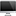 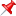 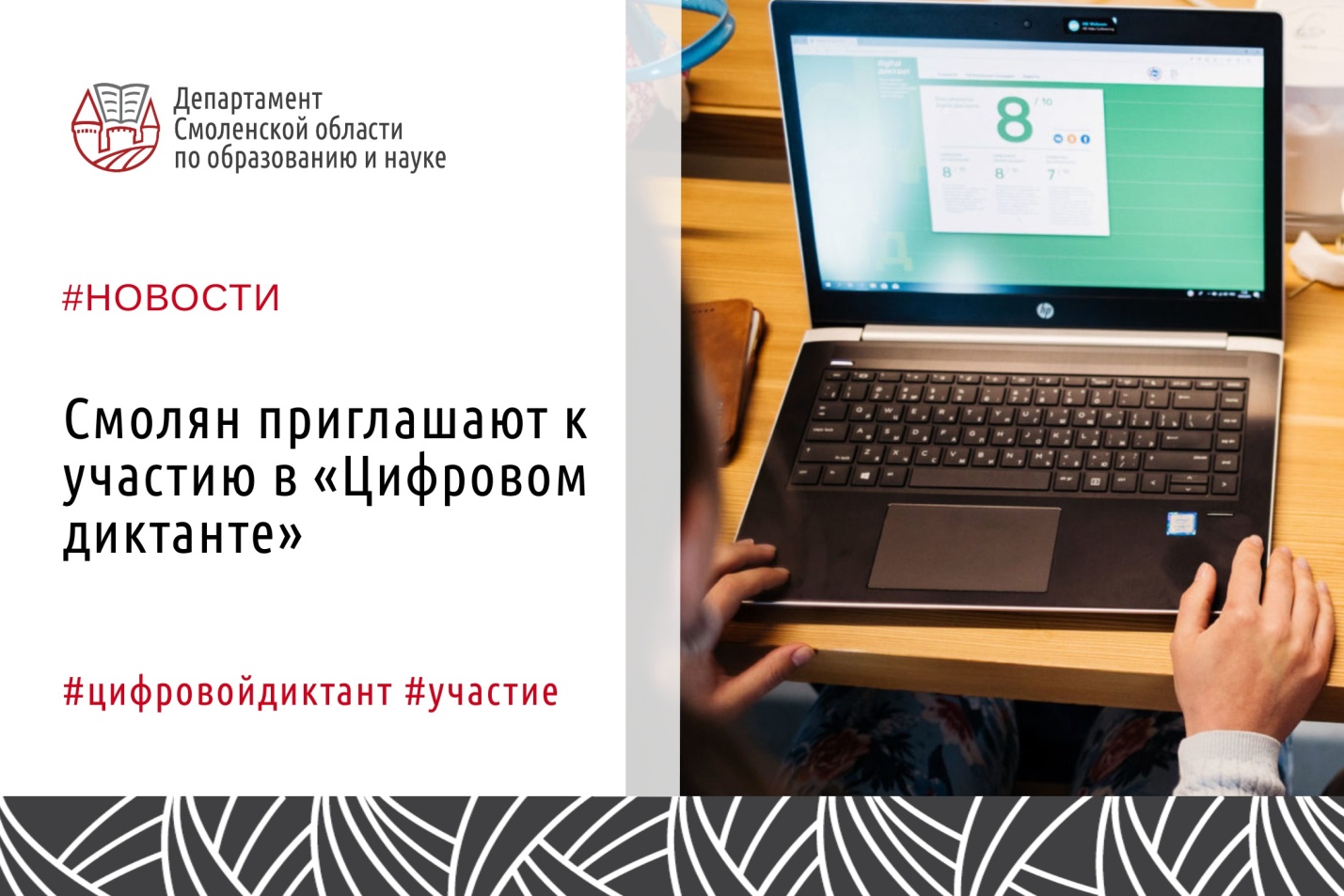 